360-Degree Video, AR, VR Lead Ad Engagement Shift To grab consumers' attention as mobile use increases, companies are creating more interactive advertisements, writes Ginny Marvin.  The formats at the front of the transformation include 360-degree video, augmented reality and virtual reality.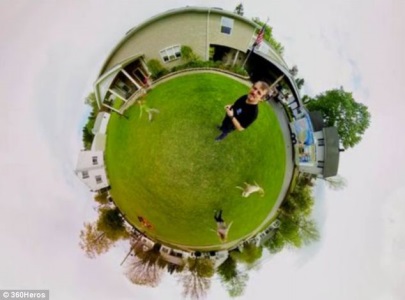 Marketing Land 11/20/17https://marketingland.com/state-interactive-advertising-new-formats-infusing-digital-ads-creativity-gets-results-228655